Superior Court of 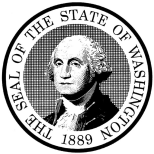 The issues in arbitration having been heard on _________________________________, 20______.I make the following award:Twenty days after the award has been filed with the clerk, if no party has sought a trial de novo under MAR 7.1, any party on notice to all parties may present to the Ex Parte Department a judgment on the arbitration award for entry as final judgment in this case.Was any part of this award based on the failure of a party to participate at the hearing?  Yes    No   (MAR 5.4)If yes, please identify the party and explain:	DATED this __________ day of _______________, 20______. 						___________________________________________ARBITRATORORIGINAL TO BE FILED WITH THE SUPERIOR COURT CLERK, KITSAP COUNTY COURTHOUSE, TOGETHER WITH PROOF OF SERVICE ON THE PARTIES.  A COPY MUST ALSO BE SENT TO THE ARBITRATION DEPARTMENT.Plaintiff(s),	v.Defendant(s).	NO.  ARBITRATION AWARD (ARBA)